Om inzicht te krijgen in jouw manier van oplossingen kiezen, volgt hier een quickscan.Denk na over de volgende situaties waarin je iets anders wilt dan een ander.Denk daarbij vooral aan conflictsituaties, d.w.z. situaties waarin jouw mening en wensen anders zijn dan die van anderen.  Hoe reageer je doorgaans in zulke situaties?In onderstaande vragen zijn steeds paren van uitspraken afgedrukt voor mogelijke manieren van reageren. Welke van de twee is het meest kenmerkend voor jou? Iedere keer moet je een uitspraak kiezen. Omcirkel een van de twee alternatieven.1	A	Soms laat ik leerlingen de verantwoordelijkheid nemen om een probleem op te lossen.	B	Liever dan te onderhandelen over de dingen waarover we het niet eens zijn, probeer ik de
		nadruk te leggen op de dingen waarover we het wel eens zijn.

2	A 	Ik probeer een compromisoplossing te vinden in ons conflict.
	B	Ik probeer al de belangen van de leerling en al mijn belangen te behartigen.
3 	A	Ik ben doorgaans vastberaden in het nastreven van mijn doeleinden. 
	B 	Soms probeer ik de leerling te sussen om onze relatie goed te houden.
4	A	Ik probeer een compromisoplossing te vinden in ons conflict.
	B	Soms geef ik mijn eigen wensen op ten behoeve van de leerling.
5	A	Ik vraag consequent de hulp van de leerling bij het uitdenken van een oplossing.
	B	Ik probeer datgene te doen wat noodzakelijk is om overbodige spanningen te vermijden.
6	A	Ik probeer te vermijden het voor mijzelf onprettig te maken. 
	B	Ik probeer mijn standpunt af te dwingen bij de leerling.
	7	A	Ik probeer de kwestie uit te stellen tot ik enige tijd heb gehad om erover na te denken. 
	B	Ik geef sommige punten op in ruil voor andere.8	A	Ik ben doorgaans vastberaden in het nastreven van mijn doeleinden.
	B	Ik probeer alle belangen en geschilpunten onmiddellijk boven tafel te krijgen.9	A	Ik vind verschillen niet altijd de moeite waard om je druk over te maken. 
	B	Ik span mij wel enigszins in om mijn zin te krijgen.
10	A	Ik ben vastberaden in het nastreven van mijn doeleinden. 
	B	Ik probeer een compromisoplossing te vinden.
11	A	Ik probeer alle belangen en geschilpunten onmiddellijk boven tafel te krijgen. 
	B	Soms probeer ik de leerling te sussen om onze relatie goed te houden.12	A	Soms vermijd ik het innemen van standpunten die tot controverse zouden kunnen leiden.
	B	Ik laat leerlingen standpunten ventileren, als zij mij dat ook laten doen.

13	A	Ik stel voor elkaar halverwege te ontmoeten.
	B	Ik ga er stevig tegenaan om mijn visie over te dragen.14	A	Ik vertel de leerling mijn gedachten en vraag hem de zijne.
	B	Ik probeer de leerling de logica en voordelen van mijn standpunt te tonen.15	A	Soms probeer ik de leerling te sussen om de relatie goed te houden.
	B	Ik probeer datgene te doen wat noodzakelijk is om spanningen te vermijden.16	A	Ik probeer de gevoelens van de leerling niet te kwetsen.
	B	Ik probeer de leerling te overtuigen van de voordelen van mijn standpunt.17	A	Ik ben doorgaans vastberaden in het nastreven van mijn doeleinden.
	B	Ik probeer datgene te doen, wat noodzakelijk is om overbodige spanningen te vermijden.

18	A	Als het de leerling gelukkig maakt, laat ik hem zijn visie geven.
	B	Ik laat de leerling zijn standpunten ventileren, als hij mij dat ook laat doen.19	A	Ik probeer alle belangen en geschilpunten onmiddellijk boven tafel te krijgen.
	B	Ik probeer de kwestie uit te stellen tot ik enige tijd heb gehad om erover na te denken.20	A	Ik probeer onze verschillen onmiddellijk grondig door te nemen.	B	Ik probeer een billijke combinatie van winst en verlies voor ons beiden te vinden.21	A	In mijn aanpak van onderhandelingen probeer ik rekening te houden met de wensen van 
		de leerling.	B	Ik neig er altijd toe het probleem direct te bespreken.22	A	Ik probeer een standpunt te vinden dat het midden houdt tussen het zijne en het mijne. 	B	Ik kom op voor mijn wensen.23	A	Ik stel mij erg vaak ten doel al onze wensen te bevredigen.	B	Soms laat ik leerlingen verantwoordelijkheid nemen om het probleem op te lossen.24	A	Als het standpunt van de leerling erg belangrijk voor hem lijkt, zal ik proberen aan zijn wensen
		tegemoet te komen.	B	Ik probeer de leerling ertoe te krijgen genoegen te nemen met een compromis.25	A	Ik probeer de leerling de logica en de voordelen van mijn standpunten te tonen.
	B	In mijn aanpak van onderhandelingen probeer ik rekening te houden met de wensen van 
		de leerling.26	A	Ik stel voor elkaar halverwege te ontmoeten.	B	Ik stel mij bijna altijd ten doel al onze wensen te bevredigen.27	A	Soms vermijd ik het innemen van standpunten die tot controversen zouden leiden. 
	B	Als het de leerling gelukkig maakt, laat ik hem wellicht zijn ideeën over de zaak.

28	A	Ik ben gewoonlijk vastberaden in het nastreven van mijn doeleinden.
	B	Gewoonlijk vraag ik de hulp van de leerling bij het uitdenken van een oplossing.

29	A	Ik stel voor elkaar halverwege te ontmoeten.	B	Ik vind verschillen niet altijd de moeite waard om je druk over te maken.30	A	Ik probeer de gevoelens van de leerling niet te kwetsen.	B	Ik maak de leerling altijd deelgenoot van het probleem, zodat we het uit kunnen werken.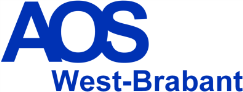 Thomas-Kilmanntest voor leraren